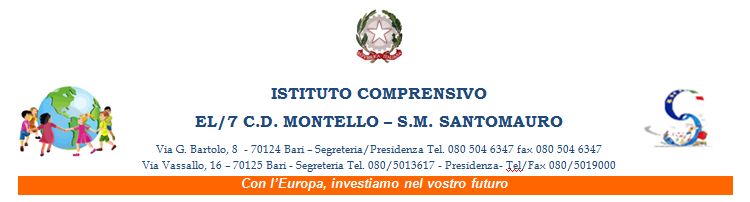 Informativa ex art. 13 e 14 del Regolamento Europeo 2016/679 per il trattamento dei dati personali degli alunni e delle famiglieGentili genitori ed alunniLa vigente normativa sul trattamento dei dati personali impone l’osservanza di severe regole a protezione di tutti i dati personali per qualunque trattamento operato. In ottemperanza a tale normativa Vi informiamo che il trattamento dei dati personali degli alunni e dei loro familiari, che verranno acquisiti o sono già detenuti dall’istituto scolastico, sarà improntato ai principi di correttezza, liceità, trasparenza e tutela della riservatezza dei diritti degli alunni e delle rispettive famiglie. Pertanto ai sensi dell'art.13 del Regolamento 2016/679, Vi forniamo le seguenti informazioni:Titolare del trattamentoil Titolare del trattamento è l’istituzione scolastica stessa, avente personalità giuridica autonoma e legalmente rappresentata dal Dirigente Scolastico Anna Lia Minoia, email baic84400d@istruzione.it, tel. 0805013617Responsabile Protezione DatiIl Responsabile della Protezione dei Dati (RPD) è Vargiu Scuola Srl (referente Antonio Vargiu), tel 070271560, email: dpo@vargiuscuola.it).Dati trattati e finalitàQuesta istituzione scolastica la informa che i dati personali dello studente e dei suoi familiari verranno trattati per l'espletamento delle sue funzioni istituzionali e, in particolare, per gestire le attività di istruzione, educative e formative stabilite dal Piano dell’Offerta Formativa e quelle amministrative ad esse strumentali. I dati personali potranno essere trattati per le suddette finalità anche se raccolti non presso l'Istituzione scolastica ma presso il Ministero dell'Istruzione e le sue articolazioni periferiche, presso altre Amministrazioni dello Stato, presso Regioni e enti locali, presso Enti con cui la scuola coopera in attività e progetti previsti dal Piano Triennale dell'Offerta Formativa;  Dati particolari e giudiziariI dati personali trattati dall’amministrazione scolastica per perseguire le finalità indicate al punto precedente possono anche essere di natura particolare o giudiziaria secondo la definizione che ne dà il Regolamento UE 2016/679:“dati particolari”: sono quei dati personali che sono idonei a rivelare l'origine razziale ed etnica, le convinzioni religiose, filosofiche o di altro genere, le opinioni politiche, l'adesione a partiti, sindacati, associazioni od organizzazioni a carattere religioso, filosofico, politico o sindacale, nonché i dati personali idonei a rivelare lo stato di salute e la vita sessuale;“dati giudiziari”: sono quei dati personali idonei a rivelare procedimenti o provvedimenti di natura giudiziaria.I dati personali qualificati come particolari e giudiziari verranno trattati nel rispetto del principio di indispensabilità del trattamento e di norma non saranno soggetti a diffusione. Tuttavia, alcuni di essi potranno essere comunicati ad altri soggetti pubblici e privati nella misura strettamente indispensabile per svolgere attività istituzionali previste dalle vigenti disposizioni in materia sanitaria, previdenziale, tributaria, giudiziaria e di istruzione.L’acquisizione e il trattamento di questa duplice tipologia di dati avverranno secondo quanto previsto da disposizioni di legge ed in considerazione delle finalità di rilevante interesse pubblico che la scuola persegue. Il trattamento dei dati sensibili e giudiziari avverrà nel rispetto delle disposizioni contenute nel D.M. della Pubblica Istruzione n. 305 del 7 dicembre 2006. Carattere obbligatorio o facoltativo del conferimento dei dati personaliIl conferimento dei dati personali necessari al conseguimento delle finalità sopra indicate è obbligatorio e pertanto i relativi trattamenti non sono soggetti a consenso. L'eventuale diniego al trattamento di tali dati potrebbe infatti determinare l'impossibilità per l’istituto scolastico di condurre le proprie attività istituzionali. Per taluni procedimenti ed attività che non sono strettamente finalizzate al conseguimento di finalità istituzionali verrà richiesto uno specifico consenso prima di procedere con il trattamento. Si fa presente che per ulteriori informazioni e delucidazioni, o per segnalare la volontà di non consentire determinati trattamenti di dati personali, è possibile rivolgersi al titolare del trattamento dei dati personali della scuola, indicato al punto 1 della presente informativa, che valuterà la effettiva irrilevanza ai fini del conseguimento delle finalità istituzionali. Comunicazione e diffusione dei datiI soggetti interni che possono avere accesso ai dati personali acquisiti dall’istituto scolastico sono il Dirigente Scolastico, il personale scolastico autorizzato al trattamento ed i componenti degli organi collegiali, limitatamente ai dati necessari allo svolgimento della loro attività.L’istituzione Scolastica può affidare per lo svolgimento della propria attività istituzionale i dati personali che la riguardano a soggetti terzi che, in caso di trattamenti continuativi e ricorrenti, verranno nominati responsabili esterni del trattamento limitatamente ai servizi resi. Citiamo, a titolo di esempio, i servizi di registro elettronico, segreteria digitale, sito web;I dati personali, diversi da quelli particolari e giudiziari, potranno essere comunicati ad altri enti pubblici o privati esclusivamente nei casi previsti da leggi e regolamenti (in particolare: altre strutture del sistema della Pubblica Istruzione, altre strutture pubbliche, INAIL, Azienda Sanitaria pubblica competente, Società di Assicurazione per polizza infortuni, Agenzie viaggi, Software house, Piattaforme per didattica a distanza). I soli dati anagrafici potranno essere conferiti a società di trasporto, a strutture pubbliche e private meta di visite scolastiche o oggetto di attività extra e parascolastiche. Potranno essere diffusi esclusivamente i dati previsti dalla normativa e rigorosamente nei casi ivi indicati. I dati relativi agli esiti scolastici degli alunni potranno essere pubblicati secondo le vigenti disposizioni in materia e quelle impartite annualmente dal Ministero dell’istruzione.L’Istituzione scolastica può comunicare o diffondere, anche a privati e per via telematica, dati relativi agli esiti scolastici degli alunni per finalità di orientamento, formazione e inserimento professionale, solo su richiesta degli interessati, secondo quanto disposto dall’articolo 96 comma 1 del Codice 196/03.Strumenti e tempi di conservazioneIl trattamento sarà effettuato sia con strumenti cartacei che elettronici, nel rispetto delle misure di sicurezza indicate dal Codice e delle altre individuate ai sensi del Regolamento; i dati verranno conservati secondo le indicazioni delle Regole tecniche in materia di conservazione digitale degli atti definite da AGID e nei tempi e nei modi indicati dalle Linee Guida per le Istituzioni scolastiche e dai Piani di conservazione e scarto degli archivi scolastici definiti dalla Direzione Generale degli Archivi presso il Ministero dei Beni Culturali;Uso del registro elettronico e di piattaforme cloudIl trattamento dei dati personali dei docenti, degli alunni e dei loro familiari può intervenire nello svolgimento delle attività amministrative e didattico/formative anche attraverso strumenti informatici e piattaforme cloud. In particolare, in presenza di specifiche disposizioni normative, per l'espletamento delle attività educative, didattiche e formative, curriculari ed extracurriculari, di valutazione ed orientamento, di scrutini ed esami è utilizzata la piattaforma di registro elettronico di un fornitore esterno. Su tale piattaforma potrà avvenire il trattamento dei dati personali di docenti, alunni e loro familiari necessari per il conseguimento delle finalità di interesse pubblico rilevante per l’istruzione e la formazione in ambito scolastico.Trasferimento di dati personali verso paesi terzi o organizzazioni internazionaliNon sono previsti trasferimenti di dati personali verso paesi terzi o organizzazioni internazionali. I suoi dati personali potranno tuttavia risiedere, per alcuni specifici trattamenti effettuati su piattaforma cloud, su server collocati in territorio europeo o in stati che possono garantire un livello di protezione adeguato e conforme alle disposizioni del Regolamento UE (Artt. 45 e 46 GDPR). Diritti dell’interessatoL’interessato ha diritto a: l'accesso ai propri dati personali secondo quanto disciplinato dall'art. 15 del Regolamento UE 679/2016;la rettifica o la cancellazione degli stessi o la limitazione del trattamento previsti rispettivamente dagli artt. 16, 17 e 18 del Regolamento UE 679/2016;la portabilità dei dati (diritto applicabile ai soli dati in formato elettronico) disciplinato dall'art. 20 del Regolamento UE 679/2016;l'opposizione al trattamento dei propri dati personali di cui all'art. 21 del Regolamento UE 679/2016.Diritto di ReclamoGli interessati nel caso in cui ritengano che il trattamento dei dati personali a loro riferiti sia compiuto in violazione di quanto previsto dal Regolamento UE 679/2016 hanno il diritto di proporre reclamo al Garante, come previsto dall'art. 77 del Regolamento UE 679/2016 stesso, o di adire le opportune sedi giudiziarie ai sensi dell'art. 79 del Regolamento UE 679/2016.IL DIRIGENTE SCOLASTICOTitolare del trattamento datiAnna Lia Minoia